Pozdravljeni sedmošolci,1. Rešite vajo 1 na strani 130 v delovnem zvezku. 2. Najprej napišite v zvezek naslov: TIME EXPRESSIONS TO TALK ABOUT THE FUTURE, nato pa Iz učbenika na strani 120  prepišite časovne izraze za prihodnost- Prilagam tudi sliko.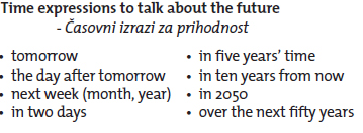 3. Rešite naloge. Če nimate tiskalnika, si rešitve zapišite v zvezek.1.2. Primerjaj Judy, Peggy in Bridget. Uporabi vse oblike stopnjevanja. Napiši vsaj tri različne stavke. Glede na dane podatke uporabi različne pridevnike.         1.__________________________________________________________________2.__________________________________________________________________3.__________________________________________________________________3. Uporabi pravilne oblike stopnjevanja.                                                             1. Which is ____________________(old), Sara or Jasmine?2.  Canada isn't ______________________(big) than Russia.4. English isn't as _______________________(difficult) as maths.5. In Slovene, Rosie is ___________________(good) than Annie,but __________(bad) than Jamie.6. The USA is probably ________________________(popular) country in the world.7. Life in Switzerland is_______________________(expensive) than life in Croatia8. My brother isn't as  ___________________ as (clever) as yours.Jutri na videokonferenci bomo pregledali domačo nalogo.Se kmalu vidimo, Jasmina GojčičPositive-osnovnikComparative-primernikSuperlative-presežnikwetniceimportantgooddirtycoldNameMaryJane                   LucyHeight163 cm150 cm120 cmWeight57 kg52 kg34